Travail à faire Après avoir lu les document 1 répondez à la question suivante : quand doit on attribuer un repos compensateur de remplacement à un salarié ?Complétez le tableau de décompte des heures supplémentaires (document 2) à l'aide du relevé des heures de M. Mandallaz. Calculez le salaire brut de M. Mandallaz dans le cas où il est mensualisé et dans le cas où il n’est pas mensualisé (son taux horaire est de 9,80 €).Doc. 1  Modalités de calcul des heures supplémentaires ou du repos compensateur de remplacementElles sont calculées par semaine (du lundi 0 h au dimanche 24 h). Elles sont majorées de 25 à 50 % ou donne droit à un repos compensateur de remplacement (RCR) si un accord d’entreprise les prévoit. Elles font l’objet d’un contingent annuel fixé à 220 h par salarié et par an. Au-delà de ce contingent elles doivent être autorisées par l’Inspection du travail et donne droit à un repos compensateur légal (RCL).Exemple : un salarié a réalisé 4 heures supplémentaires majorées à 25 %. Il a 2 options si l’entreprise a signé un accord autorisant les repos compensateurs de remplacement :Il peut se faire payer en heures supplémentaires ;Il peut demander un repos compensateur de remplacement de 4 h x 1,25 = 5 heures.Lorsqu’un salarié est mensualisé le nombre d’heures normales payées chaque mois est de 151,67 heures.Doc. 2  Relevé des heures de M. Mandallaz en févrierRéponsesAprès avoir lu les document 1 répondez à la question suivante : quand doit on attribuer un repos compensateur de remplacement à un salarié ?Complétez le tableau de décompte des heures supplémentaires (document 2) à l'aide du relevé des heures de M. Mandallaz. Doc. 2  Relevé des heures de M. Mandallaz en févrierCalculez le salaire brut de M. Mandallaz dans le cas où il est mensualisé et dans le cas où il n’est pas mensualisé (son taux horaire est de 9,80 €).Salaire brut mensualisé : Salaire brut non mensualisé : Réflexion 01 – Calculer des heures supplémentaires ou de repos compensateur de remplacement Réflexion 01 – Calculer des heures supplémentaires ou de repos compensateur de remplacement Réflexion 01 – Calculer des heures supplémentaires ou de repos compensateur de remplacement Durée : 20’ou 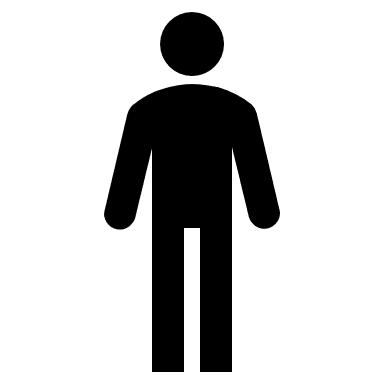 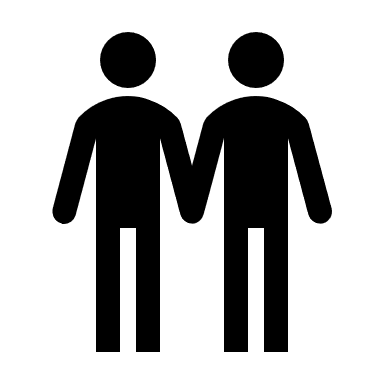 SourceHeuresMajoration salariale ou repos compensateur de remplacementMajoration salariale ou repos compensateur de remplacementHeuresMajoration salarialeRepos compensateur de remplacement1re à 35eTaux normal36e à 43e incluseTaux majoré de 25 % RCR de 25 %A partir de la 44eTaux majoré de 50 % RCR de 50 %jours fériésTaux majoré de 100 % (CC) RCR de 100 %L  1 8 hL    8 7 hL 15 8 hL 22 7 hM 2 8 hM   9 7 hM 16 9 hM 23 8 hM 3 8 hM 10 7 hM 17 8 hM 24 7 hJ  4 8 hJ  11 7 hJ 18 8 hJ 25 7 hV 5 8 hV  12 7 hV 19 8 hV 26 7 hS 6 S  13 S 20 7 hS 27 D 7 D  14 D 21 D 28 Tableau du décompte des heuresTableau du décompte des heuresTableau du décompte des heuresTableau du décompte des heuresTableau du décompte des heuresSemainesTotalHNHS 25 %HS 50 %1234TotauxL  1 8 hL    8 7 hL 15 8 hL 22 7 hM 2 8 hM   9 7 hM 16 9 hM 23 8 hM 3 8 hM 10 7 hM 17 8 hM 24 7 hJ  4 8 hJ  11 7 hJ 18 8 hJ 25 7 hV 5 8 hV  12 7 hV 19 8 hV 26 7 hS 6 S  13 S 20 7 hS 27 D 7 D  14 D 21 D 28 Tableau du décompte des heuresTableau du décompte des heuresTableau du décompte des heuresTableau du décompte des heuresTableau du décompte des heuresSemainesTotalHNHS 25 %HS 50 %1234Totaux